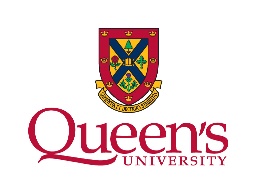 PAYMENT CARD ACCEPTANCE PROCEDURESPurposeThe purpose of these procedures is to outline the steps that departments, faculties, and units (“merchants”) must follow for all payment card (debit and credit card) transactions at Queen’s University. All merchants that accept payment cards must follow these procedures for the protection of payment card data as described in the Payment Card Industry Data Security Standards (PCI DSS), and as further contained in the University’s Payment Card Acceptance Policy.Procedure1.0 Approved Methods for Accepting, Storing, and Disposing of Payment Card Data1.1 Accepting Electronic MediaMerchants are able to accept payment card data electronically if it is received in any of the following ways:In person:Where the customer enters their data directly into a PCI PTS compliant and Queen’s approved POS device (either purchased by the merchant or leased from the acquirer).Where a trained Queen’s representative enters the data into the payment application or approved payment gateway via a PCI terminal.Phone*:Where the customer provides their information to a trained Queen’s representative who processes it immediately using either a PCI terminal or a PCI PTS compliant POS device.Online:Where the customer enters their payment card data directly into the e-commerce payment gateway.Where the customer enters their payment card data directly into a payment gateway as part of a P2PE solution or PA DSS certified payment application.3rd Party Service ProviderWhere the customer enters their payment card data directly into the service provider’s payment gateway.*If telephone processing involves technologies such as VOIP, wireless headsets, etc., it needs to be approved by the PCI Coordinator prior to use.Merchants must ensure the security of electronic media. Remember to log off when away from them. If using a PCI terminal, log out as soon as transactions have been completed.1.2 Approved Methods of Electronic Media StoragePayment card data is NEVER to be stored locally in any form. It should never be stored on Queen’s internal or external hard drives, solid state or USB “flash” drives, memory cards, smartphones, tablets, CDs, DVDs, or Blu-ray discs.Any merchant using a POS device must ensure that it is stored in a secure and locked location when not in use. Approved acquirers, payment applications, and/or service providers may store payment card data on behalf of Queen’s. It must be encrypted, masked, or truncated. Acquirers, payment applications, and/or service providers storing data on behalf of Queen’s must adhere to the PCI DSS and have signed a contract indemnifying Queen’s for all costs related to a potential or actual security breach associated with the storage of payment card data.1.3 Equipment Servicing, Trade-ins & DisposalNotify the PCI Coordinator if an acquirer leased computer, communications equipment, or POS device involved in the payment stream needs to be sent to for trade-in, servicing, or disposal.  If the merchant is looking to dispose of a merchant-purchased POS device (not acquirer leased), it will need to be physically destroyed by a bonded disposal vendor that issues a “Certificate of Destruction” as per the Queen’s Sustainability e-waste procedure. Merchants are responsible for managing equipment for any specialized payment applications or service providers that they receive a Payment Card Acceptance Policy Exemption Approval for. This servicing and disposal should be coordinated directly with the provider and adhere to applicable Queen’s policies.In all other instances, the merchant may contact Queen’s Sustainability to provide guidance for the destruction of electronic media.1.4 Electronic Media Records RetentionMerchants must ensure that a record is kept of every transaction, regardless of whether it is approved or declined. The record should include the date the payment card data was processed, how the transaction was processed (e-commerce, PCI terminal, POS device, etc.), who processed it (customer or an employee, contractor, or service provider operating on behalf of Queen’s), the amount, and the brand of the card. This record must be retained for at least two years and in accordance with the Records Retention Schedules.1.5 Approved Methods of Physical Media AcceptanceThe only physical media the merchant is permitted to use is paper. This media may have the cardholder’s name, the full PAN, and the expiration date if it is received in any of the following ways:MOTO:Where the customer providers their payment card data via mail (not email) on an authorized Queen’s form. The form should have the word CONFIDENTIAL at the top and contain a pattern or colouring to make it easily identifiable.Fax:Where the customer provides their payment card data via facsimile on an authorized Queen’s form. The form should have the word CONFIDENTIAL at the top and contain a pattern to make it easily identifiable. The fax machine must be connected through an analog phone line (never a computer network), located in a secure environment, and have access restricted. If the fax stores information in memory, it must be protected by a security code and a procedure must be in place to immediately delete the memory once the document is printed. Furthermore, the ability to send or receive payment card data by facsimile which is then converted to email is not allowed.*The card verification value (also known as CVD, CVN, CVV, CVV2, CVC) is NEVER to be written down in any form. If this information is provided it must be destroyed immediately as per the destruction procedures below.**If telephone processing involves technologies such as VOIP, wireless headsets, etc., it needs to be approved by the PCI Coordinator prior to use.***Processing using a fax machine must be approved by the PCI Coordinator prior to use.The merchant is responsible for the chain of custody for any payment card data that they accept by paper. Custody transfer via a bonded courier is permitted.Payment card information is never to be received via end user messaging such as voicemail, e-mail, or text message.1.6 Physical Media StoragePaper physical media will be stored in a secured and locked cabinet in a restricted access area to prevent unauthorized access. It may not be retained either:Once the transaction has been completed ORPast 30 daysMerchants should conduct quarterly checks to ensure that no physical paper media has been retained past 30 days aside from the record of transaction.1.7 Physical Media DestructionDestroy paper physical media using a crosscut shredder. Disposal using an Iron Mountain shredding box is also acceptable.1.8 Physical Media Records RetentionMerchants must ensure that a record is kept of every transaction, regardless of whether it is approved or declined. The record should include when the payment card data was received, who received it, who processed it, the date it was processed, the amount, the brand of the card, and the chain of custody (if transferred). This record must be retained for at least two years and in accordance with the Records Retention Schedules.2.0 Merchant Accounts2.1 Establishing Merchant Accounts with an Approved Acquirer2.2 Modify or Remove an Existing Merchant Account3.0 Exemption Requests3.1 Submitting a Payment Card Acceptance Policy Exemption Request to use a Non-Approved Payment Application or Service Provider3.2 Modifications and Terminations to Payment Applications and Service Provider Agreements4.0 User Access4.1 New User (Employee, Contractor, Service Providers acting on behalf of Queen’s) Access4.2 Modify/Terminate User (Employee, Contractor, Service Providers acting on behalf of Queen’s) Access5.0 Incident Response6.0 Compliance Activities7.0 DefinitionsStep 1: Department, Faculty or UnitDetermine if a merchant account is necessary. If the department, faculty, or unit is looking to process payment cards for a one-time or annual event, they may refer to the One-Time Events Procedure for Accepting Credit Card Payments document and terminate this procedure here.NOTE: Should the department, faculty, or unit choose to proceed in opening a merchant account, they must ensure they are aware of their responsibilities as outlined in the Payment Card Acceptance Policy.Step 2: Department, Faculty or UnitComplete the Request for New Merchant Account – Online form for E-Commerce/Online Acceptance and the Request for New Merchant Account – PIN Pad form for new PIN Pad/POS terminals. Ensure the form is approved and signed by the Business Officer. Email the completed requisition form to the PCI Coordinator for approval.NOTE: Departments, faculties or units are prohibited from entering into separate banking or payment processing services on their own, including PayPal, as per the Payment Card Acceptance Policy.Step 3: PCI CoordinatorConduct a review of the proposed payment stream with the department, faculty, or unit. Either deny, request revisions and/or additional documentation, or approve the requisition.Advise the department, faculty, or unit of any equipment that needs to be procured to operate the new merchant account (ex. PCI terminal, POS devices). The merchant is responsible for the procurement of all equipment required to operate a merchant account except equipment that is leased by the acquirer, which will be coordinated by Financial Services.Pre-fill the Declaration Document for the department, faculty, or unit.Step 4: Department, Faculty or UnitOnce the requisition is approved, designate a PCI Merchant Contact for the new merchant account. This role will be responsible for coordinating the compliance activities (training, ethics agreements, user access, logs, etc.) on behalf of the department, faculty, or unit. Notify the PCI Coordinator.Step 5: PCI CoordinatorSubmit the request to open a new merchant account to the acquirer and facilitate the delivery of any acquirer-provided equipment.Initiate the support ticket request to connect the new account to the PCI network (if applicable). Copy the PCI Merchant Contact.Step 6: ITSReview the support ticket and advise the PCI Merchant Contact and PCI Coordinator of any additional equipment and/or wiring that needs to be ordered/installed (if applicable).Complete wiring and network configuration changes and update support ticket with status of completed work.Step 7: PCI Merchant ContactEnsure any employees, contractors, and/or service providers operating on behalf of the University who will interact with the new payment stream receive the appropriate training and sign the Payment Card Security & Ethics Agreement. Request user access from the PCI Coordinator as required. Training requirements can be found on the Declaration Document.Order and install equipment as advised by ITS and the PCI Coordinator. Ensure all pre-provided passwords are reset.Complete the Declaration Document.Step 8: PCI Coordinator & Financial ServicesAlert the PCI Merchant Contact and Business Officer when the new account is active. Verify that any employees, contractors, and/or service providers operating on behalf of the University have completed the appropriate training and signed the Payment Card Security & Ethics Agreement prior to fulfilling any requests for access to the new account. Close the support ticket.Step 1: PCI Merchant ContactComplete the Request to Make Changes to a Merchant Account and/or User Access form or the Request to Close a Merchant account form depending on the service required. Ensure the form is approved and signed by the Business Officer. Email the completed form to the PCI Coordinator for approval.Step 2: PCI CoordinatorReview form and either deny, request revisions and/or additional documentation, or approve.Step 3: PCI Merchant ContactNotify PCI Coordinator of any user accounts and/or PCI user IDs that need to be modified or removed.Step 4: PCI CoordinatorSubmit the request to modify or remove the merchant account and/or user access to the acquirer and facilitate the return of any acquirer provided equipment (if applicable).Initiate the support ticket request to move/de-provision PCI jacks, PCI terminals, PCI User IDs, etc. (as applicable).Step 5: ITSUpdate the support ticket with status of completed work.Step 6: PCI CoordinatorAlert the merchant and Business Officer when the account has been modified/closed. Close the support ticket.Step 7: PCI Merchant ContactUpdate the Declaration Document (if required).Step 1: Department, Faculty or UnitUnderstand their responsibilities as a future merchant as outlined in the Payment Card Acceptance Policy.NOTE: The University will provide a core level of service and support to merchants to facilitate the processing of payment card transactions using the PCI network as per the Payment Card Acceptance Policy. Should a merchant decide to use a specialized payment application for payment processing, the merchant will be responsible for any additional costs and resources arising from the use and implementation of the payment application. In addition, the merchant will also be responsible for any costs related to ensuring that the payment application and/or service provider is compliant with all payment card compliance standards.  Step 2: Department, Faculty or UnitEmail the PCI Coordinator and provide:The proposed service provider’s AOC (if the request is to use a non-approved service provider)The payment application’s certification of P2PE, PA DSS, or validation of compliance with the PCI Software Security Framework (if the request is to use a non-approved payment application);A copy of the draft contract (prior to signing) that outlines who is responsible for PCI requirements. The service provider must be willing to indemnify the University for all costs related to a potential or actual security breach associated with the processing, storing, or transmission of payment card data;A description of the proposed payment stream;A summary of a costs associated with the proposed payment stream;An ATO from ITS;A completed Payment Card Acceptance Policy Exemption Request form.Step 3: PCI CoordinatorConduct a review of the proposed payment stream with the department, faculty or unit. Review documents provided and either deny, request revisions and/or additional documentation, or approve.In cases where escalation is necessary, escalate to the CPPSC for guidance and/or authorization.Advise the department, faculty, or unit of any equipment that needs to be procured to operate the new merchant account (ex. PCI terminal, POS devices). The merchant is responsible for the procurement of all equipment required to operate a merchant account.Pre-fill the Declaration Document for the department, faculty or unit.Step 4: MultipleProceed with steps 4-8 as outlined in section 2.1 Establishing a Merchant Account with an Approved Acquirer.NOTE: Financial Services will not facilitate the delivery of any equipment for specialized payment applications or service providers.Step 1: PCI Merchant ContactEmail the PCI Coordinator and Business Officer about the modification or termination of the provider agreement.Step 2: PCI CoordinatorReview the email and determine next steps. If necessary:Request the department receive an updated SPRA to reflect the changesSubmit a support ticket to move/de-provision PCI jacks, PCI terminals, DSL modems, PCI User IDs, etc.Step 3: PCI Merchant ContactUpdate the Declaration Document (if applicable).Step 1: PCI Merchant ContactPayment card data should be shared with users on a need-to-know basis to perform their job duties. If it is determined that a user requires access to payment card data, a request should be emailed to the PCI Coordinator. Use the following qualifying questions to determine the level of access needed:Will the user be interacting with payment card data over the phone?If yes, do they then process the payment? See point 3.If no, no access is required.Will the user be handling payment card data in written form?If yes, do they then process the payment? See point 3.If no, no access is required.Will the user be processing payment card data using a PCI terminal?If yes:Ensure appropriate training is completed and Card Payment Security & Ethics Agreement is signed.Request a PCI User ID and access to the virtual terminal.If no, see items 4-7.Will the user be processing refunds on a PCI terminal?If yes:Ensure appropriate training is completed and Card Payment Security & Ethics Agreement is signed.Request a PCI User ID and access to the virtual terminal.If no, see items 5-7.Will the user be ONLY processing refunds where the PAN is masked (with no access to payment card data)?If yes:Ensure appropriate training is completed and Card Payment Security & Ethics Agreement is signed.Request access to the specific product where refunds will be performed.If no, see item 6-7.Will the user need access to reports pertaining to payment card data?If yes:Ensure appropriate training is completed and Card Payment Security & Ethics Agreement is signed.Request reporting ONLY access. This will not require a PCI User ID.If no, see item 7.Will the user need to configure/maintain the cardholder data environment?If yes:Ensure appropriate training is completed and Card Payment Security & Ethics Agreement is signed.Request access for the specific product that will be configured/maintained (ex. Hosted checkout, virtual terminal, etc.)If no, contact the PCI Coordinator for assistance.NOTE: Users processing payments and refunds using a POS device must complete the PIN Pad Security Training. No user access is required.NOTE: Merchants are responsible for managing user access for any specialized payment applications or service providers that they choose to engage outside of the University’s approved Acquirer(s). User access to specialized payment applications must adhere to the PCI DSS requirements for user accounts.These applications and providers must still be approved by the PCI Coordinator, and the PCI Coordinator will be responsible for requesting PCI user IDs if there is any payment processing over the PCI network.Step 2: PCI Coordinator Verify that the user has completed the necessary training and signed the Payment Card Security & Ethics Agreement. If yes:Submit the support ticket for the creation of a PCI user ID.Submit the request to the acquirer for the necessary access.Step 3: ITSComplete the support ticket and notify the user of their credentials.Step 4: PCI CoordinatorNotify the PCI Merchant Contact when access has been created. User: Forgotten Password (PCI User ID)Contact the IT Support Centre to have the password reset.User: Forgotten Password (Acquirer)Contact the acquirer’s helpdesk. The PCI Coordinator can provide contact information.PCI Merchant Contact: Terminate a UserEmail the PCI Coordinator. They will submit the support ticket to deactivate the PCI user ID and/or revoke acquirer access. ITS will review the support ticket, remove the account and update the support ticket once the account is removed.Step 1: Merchant, ITSObserves a possible incident or breach. Some incident/breach indicators are:A secured, locked cabinet with payment card data has been broken into or looks damaged.Lost paper forms containing payment card data.Suspicious behaviour around devicesA skimming device or unusual attachment on a POS device.A broken tamper proof seal on a POS device.Multiple small transactions (at the one-dollar value) through an online store or e-commerce account.Multiple refunds going to the same card.Different serial numbers on the PIN pad machine indicating the device has been switched.Unfamiliar equipment surrounding your PCI terminal or POS device.A vulnerability appears in the weekly network scans.ITS find a possible issue during their daily checks of the PCI network and hosting environment.Step 2: MerchantImmediately stop taking payments on the compromised station and disconnect from the PCI network (if applicable). Only shut down the device if this is the only way to prevent the system from being connected to the network (like a cellular PIN pad).Disconnect by unplugging the network cable, phone line, etc.Do NOT resume processing payments until notified to do so.Step 3: MerchantReport the suspected breach or incident to IT Support Centre (ITSC) immediately at 613-533-6666 (or extension 36666 if on campus) during regular business hours or by filling out the online help form after hours. Indicate that this is an urgent request and that it is a potential PCI IncidentStep 4: ITSImmediately alert the Information Security Officer, PCI Coordinator, and Business Officer using the methods indicated in the PCI Incident Response Plan.Step 5: ISO & PCI CoordinatorFollow the PCI Incident Response Plan. This includes documenting the incident, validating the breach, controlling the breach, and notifying the card brands.Step 6: PCI CoordinatorOnce the threat has been resolved, notify the merchant(s) and Business Officer in writing that they may resume processing payments.Step 1: MerchantDesignate a point of contact who will be responsible for PCI for each payment stream. This individual is the PCI Merchant Contact. They will be responsible for:Conducting weekly inspections of POS devices (includes card swipe devices, pay and display machines, PIN pads). This becomes a daily inspection if the devices are located in a publicly accessible area or are left unattended.These need to be logged and submitted to the PCI Coordinator every Mar, Jun, Sept, and Dec.Ensuring any paper physical media, POS devices, etc. are stored according to the proper procedures.Ensuring that those with access to payment card data have been appropriately trained and signed the Payment Card Security & Ethics Agreement.Ordering required PCI equipment.Requesting new user access.Requesting a termination of user access.Maintaining a PCI Staff Log of all employees, contractors, and/or service providers operating on behalf of Queen’s who have access to payment card data and their user access.These need to be submitted to the PCI Coordinator every Mar, Jun, Sept, and Dec.Working with the PCI Coordinator to facilitate the annual PCI compliance audit documentation (Declaration Documents, SAQs, and AOCs).Annually in Nov.Submitting any necessary service provider AOC, P2PE, or PA DSS documentation to the PCI CoordinatorReporting any violations of the Payment Card Acceptance Policy and/or Procedures to the PCI Coordinator.Step 2: PCI CoordinatorMaintain a file with Merchant POS Inspection Logs, PCI Staff Logs, quarterly ASV scans, and annual compliance documentation (Declaration Documents, SAQs, and AOCs).Remit quarterly ASV scans to the Acquirer.Submit evidence of annual PCI compliance to the Acquirer.Step 3: PCI CoordinatorAssess any reports of non-compliance, notify the Business Officer (and Information Security Officer as required) in writing, and determine remediation required.Access ControlThe process of controlling access to applications at a granular level, such as per-user, per-group, and per-resources.AcquirerAlso referred to as “merchant bank,” “acquiring bank,” or “acquiring financial institution”. Entity, typically a financial institution, that processes payment card transactions for merchants and is defined by a payment brand as an acquirer. Acquirers are subject to payment brand rules and procedures regarding merchant compliance.iAdministrative AccessElevated or increased privileges granted to an account in order for that account to manage business rules, systems, networks and/or applications. Administrative access can be assigned to an individual or system account. Accounts with administrative access are often referred to as “superuser”, “root”, “administrator”, “admin”, “sysadmin” or “supervisor-state”, depending on the particular operating system and organizational structure.iApplicationThe system, functional area, or problem to which information technology is applied. The application includes related manual procedures as well as automated procedures. Payroll, accounting, and management information systems are examples of applications.iApproved Scanning Vendor (ASV)Company approved by the Payment Card Industry Security Standards Council to conduct external vulnerability scanning services.iAttestation of Compliance (AOC)The AOC is a form for merchants and service providers to attest to the results of a Payment Card Industry Data Security Standard assessment, as documented in the Self-Assessment Questionnaire or Report on Compliance.iAuthenticationProcess of verifying the identity of an individual, device, or process as a prerequisite to allowing access to resources in an information system. Authentication typically occurs using one or more authentication factors such as: something you know- such as a password or passphrase, something you have- such as a token device or smart card, something you are- such as a biometric.iAuthorizationAccess privileges granted to a user, program, or process or the act of granting those privileges (source: CNSSI-4009)In the context of a payment card transaction, authorization occurs when a merchant receives transaction approval after the acquirer validates the transaction with the issuer/processor.iAuthorization to Operate (ATO)The ATO process provides a structure, templates and checklist to manage risk in adoption of cloud applications at Queen's University.Business OfficerThe finance and/or operational authority for a department, faculty, or unit.Card Payment Processing Steering Committee (CPPSC)An internal Queen’s Committee that governs card payment policy and procedure within the University.Cardholder Data Environment (CDE)The people, processes and technology that store, process, or transmit payment card data or sensitive authentication data.iChain of CustodyThe record of sequence of acceptance, control, storage, transfer, processing, and disposal of physical payment card data.CustomerAlso referred to as a “student,” “guest” or “cardholder.” An individual or organization purchasing goods or services from a merchant.Data BreachAlso referred to as a “data compromise” or “compromise.” Intrusion into a computer system where unauthorized disclosure/theft, modification, or destruction of cardholder data is suspected.iDeclaration DocumentAn internal Queen’s document that defines all elements of a payment stream. It can be obtained through the PCI Coordinator.Europay, MasterCard and Visa (EMV) Chip cardsEMV cards are smart cards (also called chip cards or IC cards) which store their data on integrated circuits rather than magnetic stripes, although many EMV cards also have strips for backward compatibility. EncryptionProcess of converting information into an unintelligible form except to holders of a specific cryptographic key. Use of encryption protects information between the encryption process and the decryption process (the inverse of encryption) against unauthorized disclosure).iFirewallHardware and/or software technology that protects network resources from unauthorized access. A firewall permits or denies computer traffic between networks with different security levels based upon a set of rules and other criteria.Information Security Officer (ISO)An internal Queen’s staff member who operates the University’s Cybersecurity Program and ensures compliance with the University’s information security policies and regulatory environment.Information Technology Services (ITS)An internal Queen’s department that oversees the operation, servicing, and implementation of enterprise technology at the University.IssuerEntity that issues payment cards or performs, facilitates, or supports issuing services including but not limited to issuing banks and issuing processors. Also referred to as “issuing bank” or “issuing financial institution.”iMail Order/Telephone Order (MOTO)Method for accepting payment cards that are either mailed or provider over the telephone.iMaskingIn the context of the Payment Card Industry Data Security Standard, it is a method of concealing a segment of data when displayed or printed. Masking is used when there is no business requirement to view the entire primary account number. Masking relates to protection of the primary account number when displayed or printed.iMerchantFor the purposes of the Payment Card Industry Data Security Standard, a merchant is defined as any entity that accepts payment cards bearing logos of any of the five members of the Payment Card Industry Security Standard Council (American Express, Discover Financial Services, JCB International, MasterCard Worldwide, or VISA, Inc.) as payment for goods and/or services. Note that a merchant that accepts payment cards as payment for goods and/or services can also be a service provider, if the services sold result in storing, processing, or transmitting payment card data on behalf of other merchants or service providers.iNational Institute of Standards and Technology (NIST)An American non-regulatory agency that provides a policy framework for security guidance.Payment ApplicationA software application that stores, processes, or transmits cardholder data as part of authorization or settlement, where the payment application is sold, distributed, or licensed to third parties. Hardware is only included as part of the payment application if it is intertwined with the software (ex. part of a payment card swipe terminal).iPayment Application Data Security Standard (PA DSS)The PA DSS is for software vendors and others who develop payment applications that store, process or transmit payment card data and/or sensitive authentication data, for example as part of authorization or settlement when these applications are sold, distributed or licensed to third parties.iPayment CardAny payment card/device that bears the logo of the founding members of Payment Card Industry Security Standards Council, which are American Express, Discover Financial Services, JCB International, MasterCard, or Visa, Inc.iPayment Card BrandThe respective financial entities (American Express, Discover Financial Services, JCB International, MasterCard Worldwide, or VISA, Inc.) responsible for advancing and promoting the Payment Card Industry Data Security Standard.Payment Card DataAt a minimum, payment card data (also known as cardholder data “CHD”) consists of a primary account number (PAN). Payment card data may also appear in the form of the PAN plus any of the following: cardholder name, expiration date, security code, and/or the card verification value (also known as CVD, CVN, CVV, CVV2, CVC).iPayment GatewayA merchant service provided by an acquirer or payment processor that authorizes credit or debit card payment processing for e-commerce and online retailers.Payment ProcessorEntity engaged by a merchant or other entity to handle payment card transactions on their behalf. While payment processors typically provide acquiring services, payment processors are not considered acquirers unless defined as such by a payment card brand.iPayment StreamEncompasses the entire process for accepting payment cards in a merchant retail location (including stores/shops and e-commerce storefronts) and may include a payment terminal, an electronic cash register, other devices or systems connected to the payment terminal (for example, Wi-Fi for connectivity or a PC used for inventory), services with e-commerce components such as payment pages, and the connections out to a merchant bank.Payment Card Industry Data Security Standard (PCI DSS)These standards cover technical and operational system components included in or connected to payment card data. If you accept or process payment cards, the PCI DSS apply to you.iPayment Card Industry PIN Transaction Security (PCI PTS)PTS is a set of modular evaluation requirements managed by PCI Security Standards Council, for personal identification number (PIN) acceptance point of interaction (POI) terminals.iPayment Card Industry Security Standards Council (PCI SSC)It is the governing organization and open forum responsible for the development, management, education, and awareness of PCI Security Standards.iPCI Software Security FrameworkThe framework is a collection of software security standards and associated validation and listing programs for the secure design, development and maintenance of modern payment software. It is composed of the PCI Secure Software Standard and the PCI Secure Software Lifecycle.iPCI CoordinatorAn internal Queen’s staff member who coordinates the PCI compliance program and provides guidance to Queen’s merchants on issues pertaining to PCI compliance.PCI Merchant ContactAn individual operating on behalf of Queen’s to coordinate compliance for a specific merchant account. This role is responsible for maintaining compliance at the merchant level by managing user access, coordinating training, managing inventory, completing Point of Sale Inspection Logs, PCI Staff Logs, and reporting violations to the PCI Coordinator. PCI NetworkA secured, segregated Queen’s network for the sole purpose of processing payment card data.PCI Staff LogAn internal Queen’s log that details the Queen’s employees, contractors, and/or service providers acting on behalf of the University who are involved in the acceptance, capturing, storage, transmittal, and/or processing of payment card data. The log includes a record of training, confirmation of a signed ethics agreement, and access levels/permissions.PCI TerminalHardware required to grant a Merchant’s e-commerce account access to the secure PCI Network. This is necessary in any instance where a merchant is entering payment card data into their e-commerce account on behalf of the cardholder.PCI User IDIndividual user access to login to the PCI network via a PCI terminal.Personal Identification Number (PIN)Secret numerical password known only to the user and a system to authenticate the user to the system. The user is only granted access if the PIN the user provided matches the PIN in the system. Typical PINs are used for automated teller machines for cash withdrawal transactions. Another type of PIN is one used in EMV chip cards where the PIN replaces the cardholder’s signature.iPoint of Interaction (POI)The initial point where data is read from a card. An electronic transaction-acceptance product, a POI consists of hardware and software and is hosted in acceptance equipment to enable a cardholder to perform a payment card transaction. The POI may be attended or unattended. POI transactions are typically integrated circuit (chip) and/or magnetic-stripe card-based payment transactions.iPoint of Sale (POS)Hardware and/or software used to process payment card transactions at merchant locations. Examples include PIN pads, swipes, pay and display meters.iPOS Inspection LogAn internal Queen’s log that details the inspections of hardware POS devices.Primary Account Number (PAN)Unique payment card number (typically for credit or debit cards) that identifies the issuer and the particular cardholder account.iQualified Security Assessor (QSA)An external auditor qualified by PCI SSC to perform PCI DSS on-site assessments.iSelf-Assessment Questionnaire (SAQ)Reporting tool used to document self-assessment results of an entity’s business processes and compliance with the PCI DSS.iSecurity and Privacy Risk Assessment (SPRA)An internal Queen’s tool used to determine and manage risk associated with the procurement of external goods and services. Part of the ATO process.Security EventAny observable occurrence in a network or system. An example could be multiple failed log-ins.Security IncidentA violation or imminent threat of violation of computer security policies, acceptable use policies, or standard security practices. An example could be missing paper files with credit card data.Sensitive Authentication Data (SAD)Security-related information used to authenticate cardholders and/or authorize payment card transactions, stored on the card’s magnetic stripe or chip.iService ProviderBusiness entity that is not a payment brand, directly involved in the processing, storage, or transmission of payment card data. This also includes companies that provide services that control or could impact the security of payment card data. Examples include managed service providers that provide managed firewalls, intrusion detection systems (IDS), and other services as well as hosting providers and other entities. Entities such as telecommunication companies that only provide communication links without access to the application layer of the communication link are excluded.iSkimming DeviceAlso known as a “card skimmer.” A physical device, often attached to a legitimate card-reading device, designed to illegitimately capture and/or store the information from a payment card.iSupport TicketA record of an issue that is logged in Queens’ internal IT ticketing system. Support tickets are triaged and assigned to the appropriate party for resolution.Contact OfficerPCI CoordinatorDate ApprovedSeptember 14th, 2015Approval AuthorityVPOCDate of CommencementSeptember 14th, 2015Amendment DatesSept 2020Date for Next ReviewJan 2024Related Policies, Procedures and GuidelinesPayment Card Acceptance PolicyElectronic Information Security Policy FrameworkElectronic Information Security PolicyNetwork and Systems Security PolicyRecords Retention SchedulesAccess to Information and Protection of Privacy PolicyPayment Card Industry Data Security Standard